Going Up The CountryCanned Heat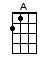 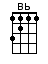 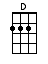 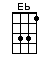 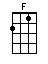 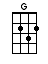 INTRO: 1 2 / 1 2 3 4 /[Bb] Goin’ up the country [Bb] baby don't you want to [Bb] go? [Bb]I'm goin’ [Eb] up the country [Eb] baby don't you want to [Bb] go? [Bb]I'm goin’ [F] to someplace [F] where I've never been be-[Bb]fore [Bb]I'm [Bb] goin’ up the country, baby don't you want to go? [Bb]I'm goin’ [Eb] up the country, baby don't you want to [Bb] go? [Bb]I'm goin’ [F] to someplace where I've never been be-[Bb]fore [Bb]I'm [Bb] goin’, I’m goin’, where the water tastes like wine [Bb]I'm [Eb] goin’ where the water tastes like [Bb] wine [Bb]We can [F] jump in the water, stay drunk all the [Bb] time [Bb]INSTRUMENTAL:[Bb] Goin’ up the country [Bb] baby don't you want to [Bb] go? [Bb]I'm goin’ [Eb] up the country [Eb] baby don't you want to [Bb] go? [Bb]I'm goin’ [F] to someplace [F] where I've never been be-[Bb]fore [Bb]I'm gonna [Bb] leave the city, got to get away [Bb]I'm gonna [Eb] leave the city, got to get a-[Bb]way [Bb]All this [F] fussin’ and fightin’, man you know I sure can't [Bb] stay [Bb]BRIDGE:Now baby [Bb] pack your leavin’ truckYou know we've [Bb] got to leave today[Bb] Just exactly where we’re goin’ I cannot say but[Eb] We might even, leave the US-[Bb]A [Bb]‘Cause it’s a [F] brand new game and I don't wanna [Bb] play [Bb]INSTRUMENTAL:[Bb] Goin’ up the country [Bb] baby don't you want to [Bb] go? [Bb]I'm goin’ [Eb] up the country [Eb] baby don't you want to [Bb] go? [Bb]I'm goin’ [F] to someplace [F] where I've never been be-[Bb]fore [Bb]No use of you [Eb] running, or screaming and [Bb] crying [Bb]‘Cause you've got a [F] home, man, long as I've got [Bb] mine [Bb]INSTRUMENTAL:No use of you [Eb] running, or screaming and [Bb] crying [Bb]‘Cause you've got a [F] home, man, long as I've got [Bb] mine [Bb][Bb] Goin’ up the country [Bb] baby don't you want to [Bb] go? [Bb]I'm goin’ [Eb] up the country [Eb] baby don't you want to [Bb] go? [Bb]I'm goin’ [F] to someplace [F] where I've never been be-[Bb] fore [F] [Bb]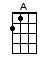 www.bytownukulele.ca